ПРОЄКТНазва проєкту (не більше 15 слів): Доторкнись до природи серцем.ПІБ автора/авторки або команди авторів проєкту: Цупрук Мирослав ОлександровичСума коштів на реалізацію проєкту: 10065  грн. Тематика проєкту: Оновлення природного ландшафту на території закладу.Місце реалізації проєкту (адреса, територія навчального закладу, приміщення, кабінет): Україна, 33025, Рівненська область, м.Рівне, вулиця Сергія Боженова, будинок 59, Рівненський навчально-виховний комплекс "Загальноосвітній навчальний заклад І-ІІІ ступенів - дошкільний навчальний заклад 14" Рівненської міської ради. Мета та цілі проєкту (не більше 50 слів ): Озеленення території закладу новими саджанцями для покращення екологічного стану. Формування екологічної культури школярів. Підвищення рівня екологічної свідомості школярів, покращення стану довкілля, привернення уваги громадськості до екологічних проблем Потреби яких учнів задовольняє проєкт (основні групи учнів, які зможуть користуватися результатами проєкту, як ними буде використовуватись проєкт, які зміни відбудуться завдяки користуванню результатами реалізованого проєкту): Усі учасники освітнього процесу: вихованці дошкільного підрозділу, учні закладу, педагоги, батьки.Часові рамки впровадження проєкту (скільки часу потрібно для реалізації): 2 місяці. Опис ідеї проєкту(проблема, на вирішення якої він спрямований; запропоновані рішення; пояснення, чому саме це завдання повинно бути реалізоване і яким чином його реалізація вплине на подальше життя навчального закладу. не більше 500 символів): Цей проєкт може вирішити проблему незадіяності значної частини  території навколо школи. Озеленення пришкільної території має велике естетичне та екологічне значення. Перш за все зелені насадження значно зменшують наявність пилу й диму в повітрі, відіграють своєрідну роль фільтру. Вони впливають на формування мікроклімату, бо діють на тепловий режим, вологість, а також мають значний вплив на здоров’я школярів. На сьогоднішній день важливе значення мають зелені насадження у містобудуванні. Крім рекреаційної, архітектурно-планувальної, санітарногігієнічної та інженерно-захисної функцій вони також виконують не менш важливі естетичні, еколого-просвітницькі та навчально-виховні функції. Зелені насадження на території шкільних навчальних закладів успішно використовуються у виховному та навчальному процесі учня через пізнання та дбайливе ставлення до природи, оскільки переконання людини формуються з дитинства. Досягти цього можна в тому випадку, якщо знайомити учня з її таємницями, показувати цікаве в житті рослин і тварин, вчити насолоджуватися естетикою природи. Очікувані результати від реалізації проєкту: Результат -  в майбутньому зелені насадження  будуть виконувати естетичну і захисну функцію.Орієнтовна вартість (кошторис) проєкту (всі складові проєкту та їх орієнтовна вартість)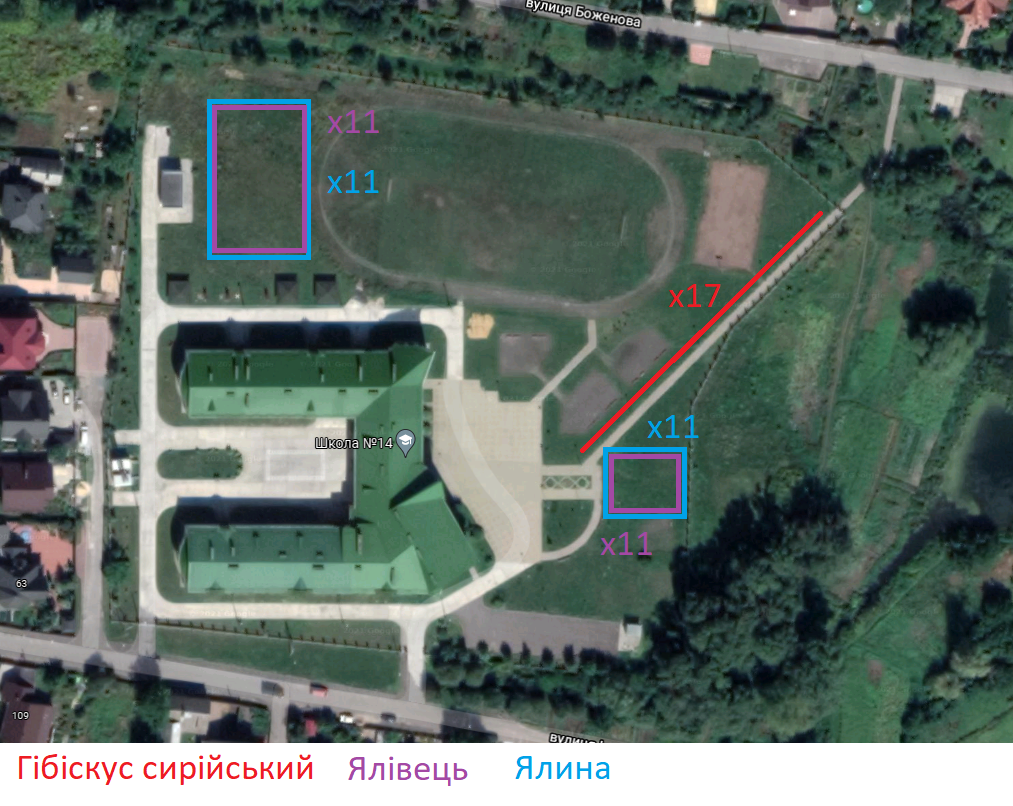 Номер та назва навчального закладуРівненський навчально-виховний комплекс "Загальноосвітній навчальний заклад І-ІІІ ступенів - дошкільний навчальний заклад 14" Рівненської міської ради.Ідентифікаційний номер проєкту004№Найменування витратОдиницявимірюва-нняКіль-кість,одВартість за одиницю, грнВсього, грн1Саджанці ЯлівцяШт2210022002Саджанці Гібіскус садовийШт1715025503Саджанці ЯлиниШт222004400 Резерв 10%                                                                                                  915 Резерв 10%                                                                                                  915 Резерв 10%                                                                                                  915 Резерв 10%                                                                                                  915 Резерв 10%                                                                                                  915 Резерв 10%                                                                                                  915 Всього:                                                                                                         10065    Всього:                                                                                                         10065    Всього:                                                                                                         10065    Всього:                                                                                                         10065    Всього:                                                                                                         10065    Всього:                                                                                                         10065   